SS PETER AND PAUL CATHOLIC PRIMARY SCHOOLHomework Policy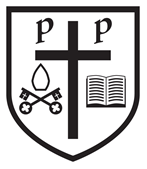 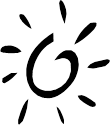 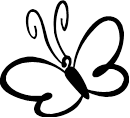 Date of publication:		May 2018Reviewed  				10th June 2020 June 2023Adopted at Governors: 	30th June 2020Date for Review: 		June 2025 StatementWith Jesus as our guide, we learn, pray and live together, in a safe and happy way.At SS Peter and Paul Catholic Primary school we believe that a good well- managed Homework programme helps children to develop the skills and attitudes they will need for successful lifelong learning.Homework is provided for a number of different reasons:To encourage children to become independent learners.To allow children to do homework which is relevant to their needs and to help them meet learning targets.To provide parents with an opportunity to participate in their child’s learning.To make parents more aware of their child’s work in school.The amount of Homework will vary according to the age of the child but will include reading tasks, maths activities, and planned tasks relating to topics and/or spontaneous work arising from class work.
Every school must consider how much time is appropriate for pupils at each stage, according to their aptitude. The Government's recommended time allocation, based on current good practice, is set out in Homework: Guidelines for Primary Schools and Secondary Schools, is as follows and is used as a guide at SS Peter and Paul;Setting HomeworkA reasonable time limit will be set for the tasks to be completed.Homework instructions will be included on the Homework proforma.Homework tasks will be chunked into manageable parts.Spelling and Grammar work will be pre-taught prior to setting as homework. Reading in early years may consist of a parent reading to a child as well as a child reading to an adult. Homework tasks will be varied. Many children love a design task, making something, collecting items so we will occasionally try to include something that is more innovative!Homework may have to be differentiated so that it is within the child’s capabilities. Children may benefit from submitting  Homework in alternative ways – for example: bullet points, mind maps, power point presentations, story boards or pictures, oral presentation to the class, on line exercises.  If a child is experiencing problems with their homework, parents can communicate any problems on the parent concerns part of the proforma or if homework is causing distress then an appointment can be made to see the class teacher.If Homework is not completed children will be expected to complete it at playtime. Rec, Years 1 and 21 hour per week ( including 10 minutes reading minimum x3 week)Years 3 and 41.5 hours per week(Including times tables/reading/spelling and Grammar work )Years 5 and 630 minutes per day( Times tables/reading/spelling and grammar work )